For immediate distribution
PK Sound Appoints Paul Freudenberg to Vice President of Global Business Development

The Pro Audio-industry veteran brings technological savvy and brand-growing experience to PK Sound
Calgary, Alberta, April 2, 2019  — PK Sound has just announced that industry veteran Paul Freudenberg has been named Vice President of Global Business Development for PK Sound. He will be responsible for managing global sales and marketing as a key part of PK's executive management team, providing valuable insight and experience to guide future growth, products and expansion. PK Sound CEO Jeremy Bridge cites Freudenberg's experience in helping to grow the brand footprint of other speaker manufacturers globally, as well as his in-depth familiarity with the latest technologies, as key reasons for bringing Freudenberg on board. 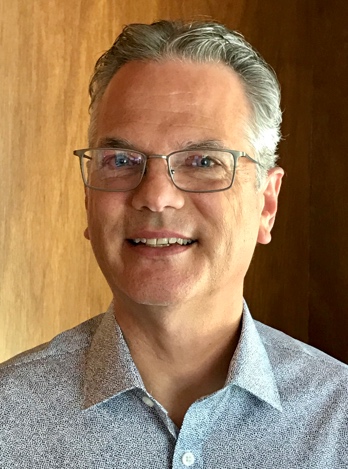 "Paul was instrumental in growing L-Acoustics in the Americas and continued that success at Rat Sound," Bridge said. "Having helped grow one of our industry's premier loudspeaker companies, it’s a natural fit. The fact that PK has a truly differentiating new technology has a number of parallels with Paul's previous success stories. Paul is also extremely well-respected in the field and he exemplifies the type of professional and personal culture we have at PK."After starting his career in the 1980s as a recording studio technician in the Los Angeles area, Freudenberg transitioned into sales and marketing for Pro Audio equipment manufacturers. He cultivated his expertise in recording, live sound design, and deployment, as well as digital audio and control network systems integration. "Music, sound and technology have always been at the core of my professional and personal pursuits," Freudenberg said. "So, for me, a passion for music, a pursuit for sonic accuracy, and the application of engineering and technology-based solutions in a creative and collaborative environment is what my 'must have' list looks like. PK Sound ticked all of those boxes.”With Freudenberg's eye for companies on the cutting edge of live sound technology, the move to PK Sound bodes well for the company's growing ambitions.  "As I observe the ever-advancing leaps in the tech sector that are being promoted to our personal and professional world, I am on the alert for individuals or companies who demonstrate a keen insight, or an edge in the application and innovation of these emerging technologies. It seems clear that the road forward will include innovation that will make complex tasks easier and more efficient, while providing measurable improvement to the state-of-the-art.”“PK is poised for growth and has the engineering resources to bring new solutions to existing and future challenges," Freudenberg concluded. "When executed successfully, this track will propel our company forward."
For more information, please visit PK Sound’s website at: http://www.pksound.ca/About PK Sound
At PK Sound we are passionate about providing a powerful connection between artist and fan. We believe that every audio experience should be exceptional. Our loudspeakers are well known for their transparent, full bodied, powerful sound; a result of new technologies created by people who love music, focusing on the evolving demands of artists, engineers and fans.Media contactsJeff TouzeauPublic RelationsHummingbird Media+1 (914) 602 2913jeff@hummingbirdmedia.com